Table S1. Primers used for vector constructionTable S1. Primers used for qRT-PCR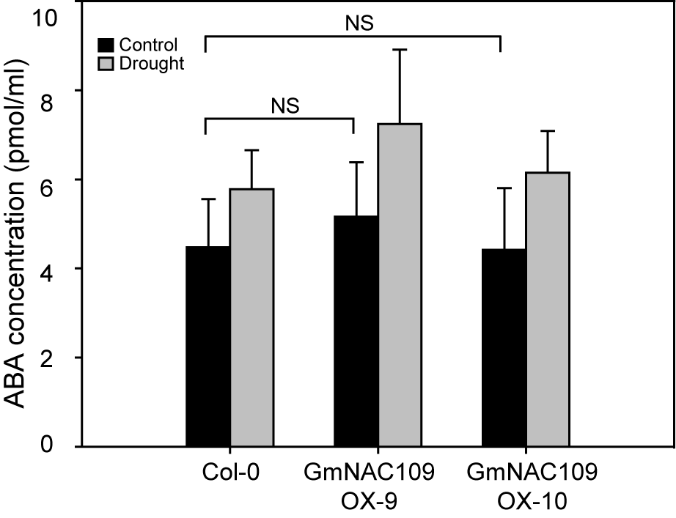 Figure S1 ABA content of Col-0 and GmNAC109-overexpressing Arabidopsis transgenic lines under normal condition and drought stress. Drought stress treated seedlings were grown on 1/2 MS medium containing 75 mM mannitol. NS, no significant differences Primer namePrimer Sequence (5’-3’)NAC109_nonstop_attb_FGGGGACAAGTTTGTACAAAAAAGCAGGCTATGGCCACTACAACACAACTTNAC109_nonstop_attb_RGGGGACCACTTTGTACAAGAAAGCTGGGTCATTGCAGAAGGACTTGGAGANAC109_FL_NcoI_FCATGCCATGGCAATGGCCACTACAACACAACTNAC109_FL_EcoR1_RCGGAATTCTTAATTGCAGAAGGACTTGGAGANAC109_N_EcoR1_RCGGAATTCTTAAAGACGATACTCGTGCATGANAC109_C_Nco1_FCATGCCATGGCAGCAGACGTGGATCGTTCCGTpNAC109_RTGTTGAGAATTGAGAAAGAAAATpNAC109-2kb_FCACCGCTAGCTGCCATTCTGTTGAGmNAC109-FCACCATGGCCACTACAACACAACGmNAC109-RTTAATTGCAGAAGGACTTGGAGAPrimer namePrimer sequence (5’ -3’)ACTIN11_FCGGTGGTTCTATCTTGGCATCACTIN11_RGTCTTTCGCTTCAATAACCCTAEF1A_FGACCTTCTTCGTTTCTCGCAEF1A_RCGAACCTCTCAATCACACGCGmNAC109_qPCR_FACATATCGCGGTTCCCATAAGmNAC109_qPCR_RGAACCGTTCGGGTACTTGCERF5_FTTGAAGACGGAACAGAGCERF5_RAGGAGATAACGGCGACAGRD29A_FGGAAGAGTCGGCTGTTTCAGRD29A_RCAATCTCCGGTACTCCTCCADREB1A_FGTTTCCTCAGGCGGTGATTADREB1A_RTCTCCGACGAACTCCTCTGTDREB2A_FGTGACCTAAATGGCGACGATDREB2A_RGCGGATCAAAACCACTTTGTCOR15A_FTGATCTACGCCGCTAAAGGTCOR15A_RCGCTTTCTCACCATCTGCTAABA1_FACTTGTTACACGGGGATTGCABA1_RCCACCAACATCCGAAGAAACABI1_FTGGTCGGTTTGATCCTCAATABI1_RTAGCTATCTCCTCCGCCAAAABI5_FGAGACTGCGGCTAGACAACCABI5_RGGTTCGGGTTTGGATTAGGTAIR3-FTCGCTGCTCATCTAGACCACAIR3-RCCATGATCGAGTCGTGTGAAERF5_FTTGAAGACGGAACAGAGCERF5_RAGGAGATAACGGCGACAGAXR1_FGGAACAATTTCATGGTCGATGCAXR1_RTCTCCTCAATAAACTTGGCGTAXR3_FGTTCCTTGGCCAATGTTCGTAXR3_RTCAAGCTCTGCTCTTGCACTARF2_FATCAGATGCAAAGGACGCCAARF2_RGACCCCCATCCTCGGCTT	NCED3_FGCTGCGGTTTCTGGGAGATNCED3_RGACACGACTGGCCATAGGTA